آگهي فراخوان پروژه پژوهشي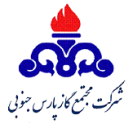 شركت مجتمع گاز پارس جنوبي در نظر دارد اجراي پروژه پژوهشي با عنوانو مشخصات زير رابه مجري واجد شرايط كه موافقت قطعي انجام فعاليت هاي پژوهشي در زمينه هاي مربوط به دانشگاهها، موسسات تحقيقاتي و پژوهشي، مراكز رشد، پارك هاي علم و فناوري و ساير مراكز تحقيقاتي قانوني كه حسب مورد توسط وزارت علوم، تحقيقات و فناوري، معاونت علمي و فناوري رياست جمهوري، و وزارت بهداشت، درمان و آموزش پزشكي) كسب نموده است، واگذار نمايد.توضيحات مهم :كليه مراكز پژوهشي كه توانايي انجام اين پروژه را دارند، پس از مطالعه RFPآن، فرم پرسشنامه پيشنهاد پروژه پژوهشي را تكميل نموده و ضمن بارگزاری در سامانه ساتع، آن را به صورت پاکت سربسته مهر و موم شده،و با ذکر مشخصات كامل پروژه برروی پاکت(شامل: نام پروژه، نام پیشنهاد دهنده، مهلت ارسال پیشنهاد)نیز، حداكثر تا مورخ 10/09/1400به نشاني مندرج در جدول فوق، ارسال و بصورت همزمان نيز، طي مكاتبه اي با واحد پژوهش و فناوري مجتمع گاز پارس جنوبي، ضمن اعلام ارسال پروپوزال، رسيد پستي را قبل از اتمام مهلت ياد شده، فكس نمايند.1.1. فراخوان پروژههای پژوهشی از طریق سایت اینترنتی مديريت پژوهش و فناوري شرکت ملی گاز ایران، مجتمع گاز پارس جنوبیو سامانه ساتع(سامانه اجرایی تقاضا و عرضه پژوهش و فناوری – پیرو بند ح تبصره 9 قانون بودجه سال 1400 کل کشور) انجام می گیرد.2.1. تمامی مراكز پژوهشی می بایست ضمن در اختیار داشتن کد فعال در سامانه ساتع، نسبت به بارگزاری فرم تکمیل شده پرسشامه پيشنهاد پروژه پژوهشي در سامانه اقدام نمایند.لازم به ذکر است تمامی مراحل، از تائید، پرداخت و خاتمه پروژه، از طریق این سامانه انجام می شود.3.1. عدم رعایت موارد مطابق بند 1 توضیحات مهم (بارگزاری پرسشنامه تکمیل شده پيشنهاد پروژه پژوهشي در سامانه ساتع و همچنین ارسال بصورت پاکت سربسته بهمراه درج مشخصات پروژه بر روی پاکت)، پیشنهاد ارسالی را باطلو ردمی نماید.تمام صفحات فرمهاي تكميل شده پرسشنامه پيشنهاد پژوهشي،توسط صاحب/صاحبان امضاء مجاز، مهر و امضا گرديده و در پاكت سربستهارسال گردد.كليه قسمتهاي فرم پرسشنامه پيشنهاد پروژه پژوهشي، ميبايست به نحو مناسب و كامل تكميل شده و فاقد هرگونه ابهامي باشد. بديهي است به فرمهاي ناقص و فاقد شماره تلفن، آدرس دقيق و ... ترتيب اثر داده نشده و از روند بررسي حذف خواهند گرديد.هزينه انجام پروژه پژوهشي مي بايست مطابق با دستورالعمل تعيين حق الزحمه عوامل تخصصي خدمات پژوهشي در پروژه هاي پژوهشي بالادستي ميدان محور و پايين دستي تقاضا محور صنعت نفت –سال 1400، ابلاغي از سوي معاونت مهندسي، پژوهش و فناوري، محاسبه و در پروپوزال گنجانده شود.مسئوليت هرگونه نقص يا اشتباه در محاسبه هرينههاي پروژه (مطابق بند 4 ) برعهده تكميلكننده/كنندگان فرم ميباشد.از تغيير شكل فرم پرسشنامه پيشنهاد پروژه پژوهشي، خودداري گردد.اين شركت در رد يا قبول پيشنهاد ارسالي و همچنين انتخاب پيشنهاد برتر از بين پيشنهادات مشابه، مختار ميباشد.هيچگونه تعهدي براي اين شركت بابت هزينه تدوين پيشنهاد پروژه يا ساير هزينههاي جانبي، وجود نخواهد داشت.در صورت نياز و درخواست اين شركت، پيشنهاددهندگان ميبايست جهت ارائه توضيحات تكميلي، در اين شركت حضور يابند.عنوان پيشنهادات ارسالي بايد با عنوان اعلام شده در فراخوان يكي باشد.جهت تسريع در روند بررسي پيشنهادهاي پژوهشي، آگاهي از موارد فوق جهت ارسال پيشنهادها، الزامي بوده و عدم رعايت اين الزامات توسط پيشنهاد دهنده/دهندگان، موجب سلب مسئوليت اين شركت از بررسي پيشنهادات خواهد شد.پژوهش و فناوريشركت مجتمع گاز پارس جنوبيعنوان پروژهارزیابی چرخه حیات محصولات و بررسی شاخص های محیط زیستی پالایشگاه‌های اول تا پنجم شركت مجتمع گاز پارس جنوبي و به روزرسانی برنامه مدیریت محیط زیستی براساس نتایجLCAاهداف پروژهبررسی پیامدهای محیط‌زیستی ناشي از فرايند توليد محصولات پالایشگاه هایاول تا پنجم شركت مجتمع گاز پارس جنوبي با استفاده از رویکرد ارزیابی چرخه حیات استاندارد ایزو 14001 و ایزو 14040استکه بايستي چهار فاز تعریف هدف و دامنه، تهیه سیاهه موجودی، ارزیابی پیامدهای محیط‌زیست و تفسیر را در بر گيرد. سپس با توجه به نتايج  LCAبرنامه مدیریت محیط زیستی نيز به‌روزرسانی گردد.چكيده پروژهبرای انطباقISO 14001در ويرايش 2015،ارزیابی چرخه حیات محصول ، مستندسازی و ارائه هنگام ممیزی به‌عنوان یکی از مستندات برای اخذ ایزو 14001 الزاميست. ارزیابی چرخه حیات، پیامدهای محیط‌زیستی چرخه حیات محصولات را اندازه می‌گیرد. چرخه حیات یک محصول با عوامل بسیار زیادی از استخراج منابع تا انتشار مواد مرتبط است که هر کدام در مسیری متفاوت می‌توانند رفتار متغیری در قبال محیط‌زیست داشته باشند.در اين پروژه بايستي براي كليه محصولات پالايشگاه هدف و دامنه تعيين گردد سپس سياهه موجودي انتشار بر اساس ورودی‌ها و خروجی‌های ماده و انرژی در فرایند تهيه شود. با توجه به شناسايي جریان ماده و انرژی  وپیامدهای محیط‌زیستی آن در اين مرحله بايستي ارزیابی پيامدها با استفاده از نرم افزار simapro صورت پذيرد. پیامدهای محیط‌زیستی مصرف انرژی، سمیت اکوسیستمی و انسانی و نیز پیامد محیط‌زیستی ناشی از انتشار گازهای گلخانه‌ای، رد پاي آب، رد پاي كربن و ... از مرحله دروازه تا دروازه طبق استانداردهای ISO 14040 و ISO 14044 (2006) پرداخته شود. سپس تجزیه‌وتحلیل نتایج و تدوین نتیجه‌گیری و پیشنهادها به‌منظور به حداقل رساندن پیامدهای محیط‌زیستی ایجادشده صورت پذيرد. در پايان نيز در جنبه‌های محیط زیستی بارز و پیامدها آنها براساس ارزیابی چرخه حیات مورد بررسی قرار گيرد و با توجه به اقدامات کنترلی ممکن برنامه مدیریت محیط زیستی انجام شود.همچنين بايستي شاخص‌های محیط‌زیستی محصول را برای بازاریابی در سطح بین‌المللی تهیه و به‌عنوان بخشی از شناسنامه تولید محصول ارائه نماید. گروه‌های تأثیر باید با توجه به معیارهای هدف LCAو تاييد كارفرما ایجاد شود.خلاصه شرح درخواستيتعيين هدف و دامنه براي كليه محصولات پالايشگاهتهيه سیاهه موجودی انتشار به تفكيك واحدارزیابی پيامدها با استفاده از نرم افزار simaproتفسیر و ارائه پيشنهادات در راستاي بهبودبه‌روزرسانی برنامه مدیریت محیط‌زیستمدارك مورد نيازجهت اعلام آمادگيسوابق تيم اجرايي مرتبط با موضوع فراخوانمستندات موجود مربوط به تشويق نامه ها و رضايت نامه هاي كارفرمايان قبلي در خصوص كيفيت كار، كفايت نفرات كليدي، تحقق اهداف و رعايت برنامه زمانبنديدارا بودن مجوز هاي لازم از سازمان حفاظت محيط زيستموافقت قطعي انجام فعاليت هاي پژوهشيمهلت ارسال مستنداتحداكثر تا ساعت 14:00 روزچهار‌شنبه مورخ 10/09/1400معيارهاي ارزيابي فنيآدرس پستي محل تسليم اعلام آمادگي و اسناد تكميل شده جهت ارزيابياستان بوشهر- شهرستان عسلويه- شركت مجتمع گاز پارس جنوبي- فازهاي 2و3- ساختمان مركزي- طبقه چهارم، اداره پژوهش و فناوري-  صندوق پستي 311/75391تلفن و فاكس:تلفن:   07731312456                                   فكس:  07731312469